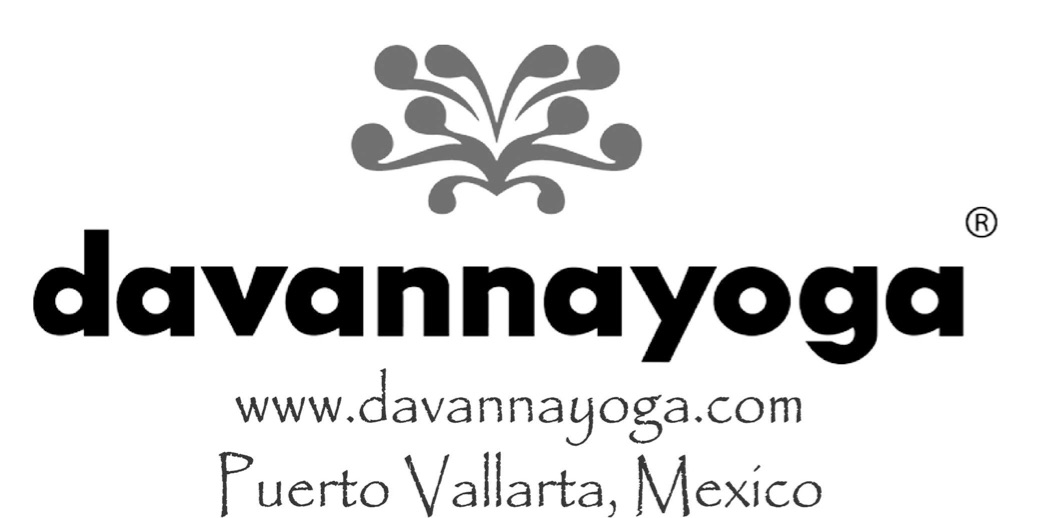 Davannayoga® /Anna Laurita Online Yoga Teacher Training Waiver & Online Workshop WaiverI, the undersigned, do hereby consent and agree to the following provisions as are set out in this waiver and release of liability and assumption of risk agreement (hereinafter the Agreement):I intend to and shall participate in a Davannayoga® class, workshop, retreat, teacher training, workshop, continuing education program and/or other yoga related teaching program or events online or in person offered by Davannayoga. Through the principal teacher, Anna Laurita, during which course I shall receive instruction concerning yoga practices and exercises and I shall practice yoga techniques and practices. I understand that yoga in general and Davannayoga® in particular involves strenuous physical activity, which may require balance, flexibility, muscle strength, aerobic fitness, mental concentration and other physical and mental abilities.   I understand that yoga classes and the practice of yoga may be physically and mentally stressful and tiring and that such classes and practice can result in new injuries or in re-injuring old injuries, including muscle soreness, strains, sprains, pulls, or tears, cuts or bruises, illnesses, or other unforeseeable risks which cannot be specified in advance.  I have previously taken yoga classes or have otherwise conducted sufficient research into the practice of yoga to fully appreciate the type of activities taking place in yoga class. In consideration of the foregoing, I hereby represent and warrant that I am in good physical condition and do not suffer from any disability, illness, impairment, disease, infirmity or condition which would limit or prevent my full participation in this course, program, retreat I am about to endeavor into with Davannayoga or Anna Laurita or any other teachers representing Davannayoga.   I further represent and warrant that: 	Either I have had a physical examination and have been given my 			physician’s permission to participate in this yoga program, or 	I have, after careful consideration of my physical and mental 				condition at present, decided to participate in this program with 			Davannayoga or it’s teachers,  without the approval of my physician, 			andIn either event, I do hereby voluntarily assume all responsibility for my participation and activities in this program with Davannayoga and for any risks, injuries, or damages which I might incur as a participant in this program with Davannayoga, without limitation, traveling to or from and entering or leaving the location or premises at which the Teaching Program is held and making use of its facilities, participating in the Teaching Program itself, practicing or training for participation in the teaching program and any and all components of the curriculum offered under the Teaching Program, performing on my own the exercises, routines and yoga postures or yoga practices that I have learned at the Teaching Program ( either before, during or after the Teaching Program), and being instructed by paid or volunteer yoga instructors involved in the Teaching Program.4.  Notwithstanding the foregoing, if I do have any physical injuries or conditions, which might hamper my yoga practice, lead to pain or injuries when practicing yoga, or affect my participation in the Teaching Program in any other way, I shall promptly inform Davannayoga or Anna Laurita in writing of those injuries or conditions at any point in time as such conditions may arise. 5. I agree to remain fully aware of my physical and mental conditions and limitations and I assume full responsibility for my physical and mental conditions and limitations while participating in this Teaching Program. I understand that I am at all times responsible for using sound judgment to ensure that I practice yoga at a pace and level of effort that feels safe and appropriate to me and my physical and mental conditions.  I further agree to follow all rules and instructions of the persons teaching or assisting in this Teaching Program.  I further agree that I shall not commit any actions that might impair my physical and/or mental condition and functioning which might result in my being in a physically and/or mentally impaired state during any part of the Teaching Program, for example: using alcohol, illegal drugs or other harming substances. 6. In consideration of my admittance to participate in this Teaching Program, I, for myself, as well as for my heirs, guardians, executors, administrators, successors and assignees, hereby release (forever and irrevocably) Anna Laurita, Davannayoga, any teachers, employees or assistants involved in any way in the offering or the provision of this Teaching Program, the sponsors, host and facility providers of this Teaching Program, the directors, officers, shareholders, employees, agents and attorneys of each of the foregoing, the licensees, successors and assigns of the foregoing , the licensees, successors and assigns of the foregoing, and any other parties acting in concert with any of the foregoing (with all the foregoing parties being hereinafter collectively referred to as the Released Parties), from any duties, agreements, claims, counter-claims, debts, obligations, costs, expenses, loss of services, actions, risks, injuries, damages, accidents, liabilities, claims, demands, judgments, losses, costs and causes of action of any kind whatsoever arising or resulting from or relating in any way ( in whole or in part) to my participation in this Teaching Program or any other yoga program with any of the Released Parties in the future, regardless of whether any such claims, injuries, etc. result from my own actions, inaction or negligence of any of the Released Parties or any combination of the foregoing. No representations of any kind have been made to me by any of the Released Parties to induce me to sign this release form; I am signing this form because I wish to attend a Davannayoga® Teaching Program.  7. Without prejudice to any considerations herein, I agree not to sue or bring any legal claim, proceeding or action against any of the Released Parties (and I hereby knowingly, voluntarily and expressly waive any right to bring any such action) for any action or inaction ( including any action or inaction constituting negligence) of the Released Parties resulting in personal injury, defamation, libel, invasion of privacy or any other similar harm as a result of my participation in this Teaching Program, irrespective of whether the cause, nature or existence of any such claim is known or unknown to me at this time.  I understand that some of the potential injuries I might suffer in yoga classes are foreseeable, and that others are unforeseeable and that any such injury which I do suffer, may be known or unknown to me for any given length of time.  To the extent permitted by law, I hereby waive and relinquish all rights and benefits I might have now or in the future under any federal or state statutes or common law provisions that either (i) do not extend to claims which I do not know or suspect to exist to be in my favor at the time of executing this release that, which if known, would or might have materially affected my agreement to the provisions of this Agreement or (ii) otherwise prevent or hamper the enforceability of releases or waivers of claims under this Agreement. 8.  Should any part of this Agreement be found invalid or not enforceable by law, I understand and agree that the remaining provisions of this Agreement shall remain to be in force and continue to be enforceable to the greatest possible extent.  Any modifications to this Agreement must be in writing agreed by both parties.  This Agreement inures to the benefit of myself, Davannayoga, Anna Laurita and the Released Parties involved in offering this Teaching Program and represents the entire agreement between concerning such Teaching Program and the subject matter hereof. I hereby represent and warrant that either:I am at least eighteen (18) years of age and am competent in all ways to sign this Agreement and I realize that this is a legally enforceable and binding document.   By signing below I certify that I have read and understood every part of this Agreement and I agree to comply with all of  its terms and conditions. By signing here :  I affirm and agree to the above waiver.____________________________________________________________Signature_____________________________________________________________Printed Name_______________________________________________________________DateCalle Matamoros #542Puerto Vallarta, Jalisco 48300Mexico tel: 52-322-147-7008email: anna@davannayoga.comWebsite: www.davannayoga.com